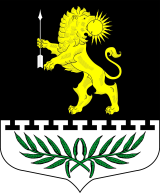 ЛЕНИНГРАДСКАЯ ОБЛАСТЬЛУЖСКИЙ МУНИЦИПАЛЬНЫЙ РАЙОНАДМИНИСТРАЦИЯ СЕРЕБРЯНСКОГО СЕЛЬСКОГО ПОСЕЛЕНИЯПОСТАНОВЛЕНИЕОт 26 декабря 2016 года № 209ЛЕНИНГРАДСКАЯ ОБЛАСТЬЛУЖСКИЙ МУНИЦИПАЛЬНЫЙ РАЙОНАДМИНИСТРАЦИЯ СЕРЕБРЯНСКОГО СЕЛЬСКОГО ПОСЕЛЕНИЯПОСТАНОВЛЕНИЕОт 26 декабря 2016 года № 209В соответствии с частью 4 статьи 157 Бюджетного кодекса Российской Федерации,   Администрация Серебрянского сельского поселения Лужского муниципального района Ленинградской области,          ПОСТАНОВЛЯЕТ:1.Утвердить Порядок проведения анализа осуществления главными администраторами бюджетных средств Серебрянского сельского поселения  Лужского муниципального района Ленинградской области внутреннего финансового контроля и внутреннего финансового аудита в Серебрянском сельском поселении.2. Обнародовать настоящее постановление в соответствии с Уставом Серебрянского сельского поселения Лужского муниципального района Ленинградской  области на официальном сайте Серебрянского сельского поселения: серебрянское.рф.3. Контроль за исполнением настоящего постановления оставляю за собой.Глава администрации Серебрянского сельского поселения				                 	С.А. ПальокПриложение к постановлению Администрации Серебрянского сельского поселенияЛужского муниципального районаот  26.12.2016 года  № 209 ПОРЯДОКпроведения анализа осуществления главными администраторами бюджетных средств Серебрянского сельского поселения Лужского муниципального района Ленинградской области внутреннего финансового контроля и внутреннего финансового аудита1. Общие положения1.1. Настоящий Порядок разработан в целях обеспечения реализации полномочий, определенных положениями пункта 4 статьи 157 Бюджетного кодекса Российской Федерации, и устанавливает порядок проведения анализа осуществления главными распорядителями средств бюджет Серебрянского сельского поселения, главными администраторами доходов бюджета Серебрянского сельского поселения, главными администраторами источников финансирования дефицита бюджета Серебрянского сельского поселения (далее - главные администраторы средств бюджета Серебрянского сельского поселения) внутреннего финансового контроля и внутреннего финансового аудита.1.2. Целью анализа является оценка системы внутреннего финансового контроля и внутреннего финансового аудита, осуществляемого главными администраторами средств бюджета Серебрянского сельского поселения.2. Проведение анализа осуществления главнымиадминистраторами средств бюджета Серебрянского сельского поселения внутреннего финансового контроля и внутреннего финансового аудита2.1. Анализ проводится ведущим специалистом по осуществлению муниципального финансового контроля на основании плана контрольных мероприятий на соответствующий календарный год в соответствии с распоряжением Администрации Серебрянского сельского поселения Лужского муниципального района.2.2. Анализ проводится посредством изучения документов, материалов и информации, полученной от главных администраторов средств бюджета Серебрянского сельского поселения.2.3. При проведении анализа исследуется:- осуществление главным администратором средств бюджета Серебрянского сельского поселения внутреннего финансового контроля, направленного на соблюдение правовых актов, регулирующих составление и исполнение бюджета, составление бухгалтерской отчетности и ведение бухгалтерского учета, на подготовку и организацию мер по повышению экономности и результативности использования бюджетных средств;- осуществление главными администраторами средств бюджета Серебрянского сельского поселения на основе функциональной независимости внутреннего финансового аудита в целях:оценки надежности внутреннего финансового контроля и подготовки рекомендаций по повышению его эффективности;подтверждения достоверности бухгалтерской отчетности и соответствия порядка ведения бухгалтерского учета методологии и стандартам бухгалтерского учета, установленным Министерством финансов Российской Федерации;подготовки предложений по повышению экономности и результативности использования бюджетных средств.2.4. Необходимые для анализа документы и информация представляются главными администраторами средств бюджета в течение трех рабочих дней с даты ознакомления с распоряжением Администрации Серебрянского сельского поселения о проведении анализа.Анализ проводится в течение 30 рабочих дней с момента представления главными администраторами средств бюджета необходимых для анализа документов и информации.2.5. В случае выявления недостатков по результатам анализа готовятся и направляются главным администраторам средств бюджета Серебрянского сельского поселения заключения (рекомендации) по организации внутреннего финансового контроля и внутреннего финансового аудита.2.6. Специалист по осуществлению муниципального финансового контроля Администрации Серебрянского сельского поселения Лужского муниципального района готовит отчет о результатах анализа за соответствующий год до 15 февраля года, следующего за отчетным годом.В соответствии с частью 4 статьи 157 Бюджетного кодекса Российской Федерации,   Администрация Серебрянского сельского поселения Лужского муниципального района Ленинградской области,          ПОСТАНОВЛЯЕТ:1.Утвердить Порядок проведения анализа осуществления главными администраторами бюджетных средств Серебрянского сельского поселения  Лужского муниципального района Ленинградской области внутреннего финансового контроля и внутреннего финансового аудита в Серебрянском сельском поселении.2. Обнародовать настоящее постановление в соответствии с Уставом Серебрянского сельского поселения Лужского муниципального района Ленинградской  области на официальном сайте Серебрянского сельского поселения: серебрянское.рф.3. Контроль за исполнением настоящего постановления оставляю за собой.Глава администрации Серебрянского сельского поселения				                 	С.А. ПальокПриложение к постановлению Администрации Серебрянского сельского поселенияЛужского муниципального районаот  26.12.2016 года  № 209 ПОРЯДОКпроведения анализа осуществления главными администраторами бюджетных средств Серебрянского сельского поселения Лужского муниципального района Ленинградской области внутреннего финансового контроля и внутреннего финансового аудита1. Общие положения1.1. Настоящий Порядок разработан в целях обеспечения реализации полномочий, определенных положениями пункта 4 статьи 157 Бюджетного кодекса Российской Федерации, и устанавливает порядок проведения анализа осуществления главными распорядителями средств бюджет Серебрянского сельского поселения, главными администраторами доходов бюджета Серебрянского сельского поселения, главными администраторами источников финансирования дефицита бюджета Серебрянского сельского поселения (далее - главные администраторы средств бюджета Серебрянского сельского поселения) внутреннего финансового контроля и внутреннего финансового аудита.1.2. Целью анализа является оценка системы внутреннего финансового контроля и внутреннего финансового аудита, осуществляемого главными администраторами средств бюджета Серебрянского сельского поселения.2. Проведение анализа осуществления главнымиадминистраторами средств бюджета Серебрянского сельского поселения внутреннего финансового контроля и внутреннего финансового аудита2.1. Анализ проводится ведущим специалистом по осуществлению муниципального финансового контроля на основании плана контрольных мероприятий на соответствующий календарный год в соответствии с распоряжением Администрации Серебрянского сельского поселения Лужского муниципального района.2.2. Анализ проводится посредством изучения документов, материалов и информации, полученной от главных администраторов средств бюджета Серебрянского сельского поселения.2.3. При проведении анализа исследуется:- осуществление главным администратором средств бюджета Серебрянского сельского поселения внутреннего финансового контроля, направленного на соблюдение правовых актов, регулирующих составление и исполнение бюджета, составление бухгалтерской отчетности и ведение бухгалтерского учета, на подготовку и организацию мер по повышению экономности и результативности использования бюджетных средств;- осуществление главными администраторами средств бюджета Серебрянского сельского поселения на основе функциональной независимости внутреннего финансового аудита в целях:оценки надежности внутреннего финансового контроля и подготовки рекомендаций по повышению его эффективности;подтверждения достоверности бухгалтерской отчетности и соответствия порядка ведения бухгалтерского учета методологии и стандартам бухгалтерского учета, установленным Министерством финансов Российской Федерации;подготовки предложений по повышению экономности и результативности использования бюджетных средств.2.4. Необходимые для анализа документы и информация представляются главными администраторами средств бюджета в течение трех рабочих дней с даты ознакомления с распоряжением Администрации Серебрянского сельского поселения о проведении анализа.Анализ проводится в течение 30 рабочих дней с момента представления главными администраторами средств бюджета необходимых для анализа документов и информации.2.5. В случае выявления недостатков по результатам анализа готовятся и направляются главным администраторам средств бюджета Серебрянского сельского поселения заключения (рекомендации) по организации внутреннего финансового контроля и внутреннего финансового аудита.2.6. Специалист по осуществлению муниципального финансового контроля Администрации Серебрянского сельского поселения Лужского муниципального района готовит отчет о результатах анализа за соответствующий год до 15 февраля года, следующего за отчетным годом.